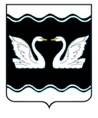 АДМИНИСТРАЦИЯ  ПРОЛЕТАРСКОГО СЕЛЬСКОГО ПОСЕЛЕНИЯКОРЕНОВСКОГО РАЙОНАПОСТАНОВЛЕНИЕот 11.11.2016				                                                                                          № 233хутор Бабиче-КореновскийОб утверждении ведомственной целевой программы «Обеспечение поддержки учреждений культуры Пролетарского сельского поселения Кореновского района» на 2017 годВ соответствии с Федеральным законом от 06 октября 2003 № 131-ФЗ «Об общих принципах организации местного самоуправления в Российской Федерации» и постановлением администрации Пролетарского сельского поселения Кореновского района от 19 мая 2015 года №108  «Об утверждении Порядка разработки, утверждения и реализации ведомственных целевых программ Пролетарского сельского поселения Кореновского района», п о с  т а н о в л я ю:1. Утвердить ведомственную целевую «Обеспечение поддержки учреждений культуры Пролетарского сельского поселения Кореновского района» на 2017 год(прилагается).2.  Общему отделу администрации  Пролетарского сельского поселения Кореновского района (Гвоздева) обнародовать настоящее постановление в установленных местах и разместить  на официальном сайте администрации Пролетарского сельского поселения Кореновского района в информационно-телекоммуникационной сети «Интернет».3. Настоящее постановление вступает в силу со дня его подписания и  распространяется на правоотношения, возникшие с 1 января 2017 года.Глава Пролетарского сельского поселения Кореновского района                                                               М.И. Шкарупелова                                                                                      ПРИЛОЖЕНИЕ                                                                      УТВЕРЖДЕНАпостановлением администрацииПролетарского сельского поселения                                                                          Кореновского района                                                                           от 11.11.2016 № 233ВЕДОМСТВЕННАЯ целевАЯ программА«Обеспечение поддержки  учреждений культуры Пролетарского сельского поселения Кореновского района» на 2017 годПАСПОРТведомственной целевой программы «Обеспечение поддержки  учреждений культуры Пролетарского сельского поселения Кореновского района» на 2017 год 1. Характеристика проблемы (задачи)На территории Пролетарского сельского поселения функционируют четыре учреждения культуры: Пролетарский сельский Дом культуры, в здании которого расположена сельская библиотека, Бабиче - Кореновский сельский Дом культуры  и филиал библиотеки,  за последние 10 лет  проведена определенная работа по поддержке, развитию и сохранению учреждений культуры. Удалось  сохранить сеть культурно - досуговых учреждений за счет передачи их в муниципальную собственность.Учреждения культуры являются самыми доступными для жителей учреждениями, где они могут раскрыть свой художественный потенциал, реализовать себя, как творческая личность, провести интересно с пользой свой досуг. Дом культуры это единственное место в поселении, где могут встретиться и пообщаться люди разного возраста. Все культурно-массовые мероприятия поселения проходят в Пролетарском и Бабиче-Кореновском сельских Домах культуры, где работают кружки художественного творчества: духовой, театральный, танцевальный, народного и эстрадного пения, художественного чтения, клубы по интересам для детей и взрослых, спортивные клубы. Ведется большая творческая работа коллективами Пролетарского и Бабиче-Кореновского Домов культуры, которые принимают участие в районных и краевых мероприятиях. Поэтому  деятельность Домов культуры нуждается в укреплении материально-технической базы.          Ежегодно библиотекой и ее филиалом обслуживаются более 2 тысяч читателей. С книговыдачей свыше 34,0 тысяч экземпляров. Фонд библиотеки поселения насчитывает около 21,4 тысяч экземпляров. Здесь проводятся свыше 60 мероприятий для различных категорий населения. 	Вместе с тем  фонды библиотеки  устаревают, требуется постоянно их обновление,  а также оперативное и качественное удовлетворение информационных потребностей пользователей библиотеки на основе новых информационных технологий, автоматизации библиотечных процессов.	Имеющиеся в библиотеке  технические средства и специальное оборудование в большинстве своем эксплуатируются с превышением нормативных сроков службы, имеют значительный физический и моральный износ.          Структурные изменения в отрасли, связанные с реформой местного самоуправления, требуют дополнительных усилий и финансовых вливаний для сохранения единого  информационно- культурного пространства на уровне муниципальных образований и в крае в целом, налаживания на новой основе культурных связей, диалога национальных культур, поддержки развития обеспечения услугами учреждений культуры населения.	Программно-целевой метод решения проблем культуры, как никакой другой, позволяет определить самые болевые точки в культурной палитре Кубани и направить средства на решение той или иной проблемы, а также своевременно реагировать на быстро меняющиеся требования времени.2. Основные цели и задачи Программы	2.1. Создание благоприятных условий для развития библиотечного обслуживания  населения и  для привлечения жителей Пролетарского сельского поселения к культурным ценностям.	2.2. Улучшения качества информационно- культурных услуг.	2.3. Реализация творческих способностей населения через деятельность культурно - досуговых учреждений.          2.4. Создание комфортной среды для пользователей библиотеки.	2.5. Оперативное и качественное удовлетворение информационных потребностей пользователей библиотеки на основе новых информационных технологий, автоматизации библиотечных процессов.	2.6. Сохранение и эффективное использование историко-культурного наследия.	Комплексная реализация поставленных целей требует решения следующих задач:           1.Адаптация учреждений культуры к современным условиям.            2. Укрепление материально-технической базы сельских Домов культуры и библиотеки поселения.           3.Комплектование библиотечных фондов книгами, периодическими изданиями, медиа - и видео-изданиями.           4.Внедрение и освоение новых информационных технологий.            5.Создание условий для приобщения населения к профессиональному и самодеятельному искусству.            6.Сохранение и укрепление кадрового потенциала учреждений культуры.Целевые индикаторы программы3.Ожидаемые результаты реализации ПрограммыРеализация мероприятий, предусмотренных Программой, будет способствовать активизации механизмов государственной и муниципальной поддержки деятельности учреждений культуры, привлечению внимания общественности и средств массовой информации к проблемам культуры, повышению роли клубных и библиотечных учреждений в духовной сфере общества, системе воспитания населения Пролетарского сельского поселения, коренному улучшению материально-технической базы Пролетарских сельских Домов культуры и библиотеки, условий труда работников учреждения культуры, увеличению количества участников в клубных формированиях и количества пользователей библиотеки.Система программных мероприятийМЕРОПРИЯТИЯведомственной целевой программы Пролетарского сельского поселения Кореновского районаРесурсное обеспечениеОбъемы и источники финансирования Программы определяются Перечнем мероприятий Программы. Предполагаемая сумма финансирования мероприятий Программы составляет 2017 год – 276,0 тыс. рублей.Финансирование мероприятий Программы осуществляется согласно выделенным средствам из бюджета поселения и Краевогобюджета.Объемы и источники финансирования ведомственной целевой программыОрганизация управления  ПрограммыКонтроль за ходом реализации Программы, форма и сроки представления отчетности об исполнении Программы осуществляются в соответствии с постановлением администрацией Пролетарского сельского поселения Кореновского района от  19 мая 2015 года №108 «Об утверждении Порядка разработки, утверждения и реализации ведомственных целевых программ Пролетарского сельского поселения Кореновского района».Оценка эффективности реализации ПрограммыОценка результативности реализации Программы   осуществляется на основе следующих индикаторов:денежные выплаты на поэтапное повышения уровня средней заработной платы работников муниципальных бюджетных учреждений Пролетарского сельского поселения Кореновского района  отрасли культуры, искусства и кинематографии до средней заработной платы по Краснодарскому краю;осуществление ежемесячных выплат стимулирующего характера отдельным категориям работников муниципальных учреждений культуры, искусства и кинематографии;комплектование библиотечных фондов.Оценка эффективности реализации Программы производится в соответствии с постановлением администрацией Пролетарского сельского поселения Кореновского района  от  19  мая 2015 года №108 «Об утверждении Порядка разработки, утверждения и реализации ведомственных целевых программ Пролетарского сельского поселения Кореновского района», путем сравнения фактически достигнутых показателей за соответствующий год с утвержденными на год значениями целевых индикаторов.Глава Пролетарского сельского поселенияКореновского района                                                              М.И. ШкарупеловаНаименование программы:Ведомственная целевая программа «Обеспечение поддержки учреждений культуры Пролетарского сельского поселения Кореновского района» на 2017 годОснование для разработки Закон Краснодарского края от 03 ноября 2000 года №325-КЗ «О культуре», Федеральный закон от 29 декабря 1994 года №78-ФЗ «О библиотечном деле», методические рекомендации Управления экономики и целевых программ Краснодарского края с целью создания благоприятных условий для обеспечения жителей поселения услугами организаций культуры и информационными ресурсами через деятельность библиотеки.Основные разработчикиАдминистрация Пролетарского сельского поселения Кореновского района, Муниципальное бюджетное учреждение культуры «Пролетарский  сельский Дом культуры», Муниципальное бюджетное учреждение культуры «Бабиче-Кореновский сельский Дом культуры», Муниципальное бюджетное учреждение культуры «Пролетарская сельская библиотека».Наименование субъекта бюджетного планированияАдминистрация Пролетарского сельского поселения Кореновского района Муниципальные заказчики   и исполнители  мероприятий программыМуниципальное бюджетное учреждение культуры «Пролетарский  сельский Дом культуры», Муниципальное бюджетное учреждение культуры «Бабиче-Кореновский сельский Дом культуры», Муниципальное бюджетное учреждение культуры «Пролетарская сельская библиотека».Цели и задачи ПрограммыСоздание благоприятных условий для приобщения жителей поселения к культурным ценностям стимулирование работы работников учреждений культуры; реализация творческих способностей через деятельность культурно - досуговых учреждений, создание благоприятных условий для развития библиотечного дела в Пролетарском сельском поселении Кореновского района; Развитие сети и структуры учреждений культуры с учетом демографических и социально-экономических условий; укрепление материально – технической базы учреждений культуры, создание условий для приобщения сельского населения к профессиональному и самодеятельному искусству, к информационным  ресурсам; сохранении и укрепление потенциала учреждений культуры.Целевые индикаторы и показатели 1. Денежные выплаты на поэтапное повышения уровня средней заработной платы работников муниципальных бюджетных учреждений Пролетарского сельского поселения Кореновского района  отрасли культуры, искусства и кинематографии до средней заработной платы; 2.Осуществление ежемесячных выплат стимулирующего характера отдельным категориям работников муниципальных учреждений культуры, искусства и кинематографии;3. Комплектование библиотечных фондов;Наименование программных мероприятий1. Денежные выплаты на поэтапное повышения уровня средней заработной платы работников муниципальных бюджетных учреждений Пролетарского сельского поселения Кореновского района  отрасли культуры, искусства и кинематографии до средней заработной платы;2. Осуществление ежемесячных выплат стимулирующего характера отдельным категориям работников муниципальных учреждений культуры, искусства и кинематографии;3.Комплектование библиотечных фондов;Сроки реализации Программы2017 год Объёмы и источники финансирования Программы 2017 год –276,0 тысяч рублей: 276,0 тысяч рублей - средства бюджета Пролетарского сельского поселения Кореновского района; 0,0 тысяч рублей - средства Краевого бюджета   Ожидаемые конечные результаты реализации ПрограммыУлучшение культурного обслуживания населения.Сохранение и развитие учреждений культуры, как центров культурной жизни сельского поселения.Укрепление материальной - технической базы, улучшение технического оснащения учреждений культуры. Обеспечение равного доступа качественным и культурным информационным услугам. Повышение роли учреждений культуры в данной сфере общества, системе воспитания и образования населения, организации досуга.Дальнейшее развитие самодеятельного творчества и создание условий для приобщения населения к информационным  ресурсам.№ п/пНаименование числовых критериевЕд. измеренияБазовый показательРезультат реализации Программы№ п/пНаименование числовых критериевЕд. измерения2016 год2017 год1.Денежные выплаты на поэтапное повышения уровня средней заработной платы работников муниципальных бюджетных учреждений Пролетарского сельского поселения Кореновского района  отрасли культуры, искусства и кинематографии до средней заработной платыпо Краснодарскому краючел.21212.Осуществление ежемесячных выплат стимулирующего характера отдельным категориям работниковмуниципальных учреждений культуры, искусства и кинематографиичел.18183.Комплектование библиотечных фондовшт.1010№п/п.НаименованиемероприятияИсточники финансированияИсточники финансированияСрок исполнения мероприятияОбъем финансирования всего (тысяч рублей) на 2017годОбъем финансирования всего (тысяч рублей) на 2017годОтветственный исполнитель1.Поэтапноеповышения уровня средней заработной платы работников муниципальных бюджетных учреждений Пролетарского сельского поселения Кореновского района  отрасли культуры, искусства и кинематографии до средней заработной платы по Краснодарскому краюПоэтапноеповышения уровня средней заработной платы работников муниципальных бюджетных учреждений Пролетарского сельского поселения Кореновского района  отрасли культуры, искусства и кинематографии до средней заработной платы по Краснодарскому краюПоэтапноеповышения уровня средней заработной платы работников муниципальных бюджетных учреждений Пролетарского сельского поселения Кореновского района  отрасли культуры, искусства и кинематографии до средней заработной платы по Краснодарскому краюПоэтапноеповышения уровня средней заработной платы работников муниципальных бюджетных учреждений Пролетарского сельского поселения Кореновского района  отрасли культуры, искусства и кинематографии до средней заработной платы по Краснодарскому краюПоэтапноеповышения уровня средней заработной платы работников муниципальных бюджетных учреждений Пролетарского сельского поселения Кореновского района  отрасли культуры, искусства и кинематографии до средней заработной платы по Краснодарскому краюПоэтапноеповышения уровня средней заработной платы работников муниципальных бюджетных учреждений Пролетарского сельского поселения Кореновского района  отрасли культуры, искусства и кинематографии до средней заработной платы по Краснодарскому краюПоэтапноеповышения уровня средней заработной платы работников муниципальных бюджетных учреждений Пролетарского сельского поселения Кореновского района  отрасли культуры, искусства и кинематографии до средней заработной платы по Краснодарскому краю1.1Денежные выплаты на поэтапное повышения уровня средней заработной платы работников Бабиче-Кореновского СДКМестный бюджетМестный бюджетежемесячноежемесячно22,0Муниципальное бюджетное учреждение культуры «Бабиче-Кореновский сельский Дом культуры»1.1Денежные выплаты на поэтапное повышения уровня средней заработной платы работников Бабиче-Кореновского СДККраевой бюджетКраевой бюджетежемесячноежемесячно0,0Муниципальное бюджетное учреждение культуры «Бабиче-Кореновский сельский Дом культуры»1.2Денежные выплаты на поэтапное повышения уровня средней заработной платы работников Пролетарского СДКМестный бюджетМестный бюджетежемесячноежемесячно40,0Муниципальное бюджетное учреждение культуры «Пролетарский  сельский Дом культуры»1.2Денежные выплаты на поэтапное повышения уровня средней заработной платы работников Пролетарского СДККраевой бюджетКраевой бюджетежемесячноежемесячно0,0Муниципальное бюджетное учреждение культуры «Пролетарский  сельский Дом культуры»1.3Денежные выплаты на поэтапное повышения уровня средней заработной платы работников Пролетарской сельской библиотекиМестный бюджетМестный бюджетежемесячноежемесячно15,0Муниципальное бюджетное учреждение культуры «Пролетарская сельская библиотека».1.3Денежные выплаты на поэтапное повышения уровня средней заработной платы работников Пролетарской сельской библиотекиКраевой бюджетКраевой бюджетежемесячноежемесячно0,0Муниципальное бюджетное учреждение культуры «Пролетарская сельская библиотека».2.Осуществление ежемесячных выплат стимулирующего характера отдельным категориям работников муниципальных учреждений культуры, искусства и кинематографииОсуществление ежемесячных выплат стимулирующего характера отдельным категориям работников муниципальных учреждений культуры, искусства и кинематографииОсуществление ежемесячных выплат стимулирующего характера отдельным категориям работников муниципальных учреждений культуры, искусства и кинематографииОсуществление ежемесячных выплат стимулирующего характера отдельным категориям работников муниципальных учреждений культуры, искусства и кинематографииОсуществление ежемесячных выплат стимулирующего характера отдельным категориям работников муниципальных учреждений культуры, искусства и кинематографииОсуществление ежемесячных выплат стимулирующего характера отдельным категориям работников муниципальных учреждений культуры, искусства и кинематографииОсуществление ежемесячных выплат стимулирующего характера отдельным категориям работников муниципальных учреждений культуры, искусства и кинематографии2.1Ежемесячные выплаты стимулирующего характера отдельным категориям работников Бабиче-Кореновского СДКМестный бюджетМестный бюджетежемесячноежемесячно94,7Муниципальное бюджетное учреждение культуры «Бабиче-Кореновский сельский Дом культуры»2.1Ежемесячные выплаты стимулирующего характера отдельным категориям работников Бабиче-Кореновского СДККраевой бюджетКраевой бюджетежемесячноежемесячно0,0Муниципальное бюджетное учреждение культуры «Бабиче-Кореновский сельский Дом культуры»2.2Ежемесячные выплаты стимулирующего характера отдельным категориям работников Пролетарского СДКМестный бюджетМестный бюджетежемесячноежемесячно47,3Муниципальное бюджетное учреждение культуры «Пролетарский  сельский Дом культуры»2.2Ежемесячные выплаты стимулирующего характера отдельным категориям работников Пролетарского СДККраевой бюджетКраевой бюджетежемесячноежемесячно0,0Муниципальное бюджетное учреждение культуры «Пролетарский  сельский Дом культуры»2.3Ежемесячные выплаты стимулирующего характера отдельным категориям работников Пролетарской сельской библиотекиМестный бюджетМестный бюджетежемесячноежемесячно47,0Муниципальное бюджетное учреждение культуры «Пролетарская сельская библиотека».2.3Ежемесячные выплаты стимулирующего характера отдельным категориям работников Пролетарской сельской библиотекиКраевой бюджетКраевой бюджетежемесячноежемесячно0,0Муниципальное бюджетное учреждение культуры «Пролетарская сельская библиотека».3.Комплектование библиотечных фондовКомплектование библиотечных фондовКомплектование библиотечных фондовКомплектование библиотечных фондовКомплектование библиотечных фондовКомплектование библиотечных фондовКомплектование библиотечных фондов3.1Приобретение книг  для Пролетарской сельской библиотекиIVквартал, октябрьIVквартал, октябрьIVквартал, октябрь10,0Муниципальное бюджетное учреждение культуры «Пролетарская сельская библиотека»Итого по программе276,0276,0276,0276,0276,0Источники финансирования Объемы финансирования, тыс. рублей Объемы финансирования, тыс. рублей Источники финансирования всего2016 г.12Федеральный бюджет (на условиях софинансирования)--Краевой бюджет (на условиях софинансирования)0,00,0Местный бюджет276,0276,0Внебюджетные источники финансирования  --Всего по программе276,0276,0